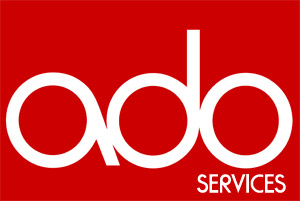 Email: education@adoservices.co.ukWebsite: www.adorivervalley.co.uk  Once complete please attach any relevant documents and return securely to the email stated above.       Clinical DetailsAssessment The assessment consists of a digital form which is to be completed prior to us meeting the individual. This is classed as ‘Stage 1’ of our assessment process, followed by ‘Stage 2’ which is a two day practical assessment. Please provide contact details for the most relevant person/s to undertake each part of the assessment. Referrer’s Name - Signature:  (Please note typed names will constitute signature for online referrals)  Date:Thank you for completing the ADO Alternative Provision referral form.Please send this referral and any supporting documents, such as EHCP, CIN plans, Safety plans, to education@adoservices.co.ukIf you have any questions, please call 020 8850 6778A member of the team will be in touch with you shortly.ADO Services is part of Animal Days Out C.I.C. – A Not For Profit Community Interest CompanyADO Education Referral FormReferrer DetailsName:Job Title:Agency:Address:Telephone:E-mail:Date of Referral:Please note we no longer offer this service as a short/midterm option, if you are looking for this then please see the details for our ‘Therapeutic Day Service’Long Term Placement  (1 year- full education duration, which could include Post-16)              How long have you worked with the Young Person? (Please tick) Less than 6 months           1-2 years 6 months to 1 year            MoreIn what capacity? (Please tick)Local AuthorityTeaching Professional/Current SchoolCAMHS                Fostering AgencySocial WorkerOther (please Specify): Student DetailsStudent Details Full Name: Preferred Name: (if different to above) Full Name: Preferred Name: (if different to above)Gender Identity: Male Female Transgender Non-binary/ non-conforming Other Gender Identity: Male Female Transgender Non-binary/ non-conforming Other Date of Birth:Please note this service is only available for KS4-Post 16.Date of Birth:Please note this service is only available for KS4-Post 16.Telephone: Telephone: School Year:School Year:Key Stage: Key Stage: Ethnicity (Please tick all which apply):Ethnicity (Please tick all which apply):WhiteBlack or Black BritishBritishCaribbeanIrishAfricanAny other white backgroundOther Black or Black BritishAsian or British AsianOther ethnic backgroundIndianChinesePakistaniMixed ethnicity Other BangladeshiOther (please specify below)Not DeclaredAddress:Postcode:  Address:Postcode:  Student’s UPN (if known): Student’s UPN (if known): Address:Postcode:  Address:Postcode:  Student’s ULN (if known):Student’s ULN (if known):Is This Student Under:(Please tick where applicable) Social Worker                                            Looked After Child (LAC)  Child In Need (CIN)                                    Sibling on Child Protection Child Protection (CP)                                 Other: Please State _____________________________Please send any supporting documents at the time of referral. Is This Student Under:(Please tick where applicable) Social Worker                                            Looked After Child (LAC)  Child In Need (CIN)                                    Sibling on Child Protection Child Protection (CP)                                 Other: Please State _____________________________Please send any supporting documents at the time of referral. Is This Student Under:(Please tick where applicable) Social Worker                                            Looked After Child (LAC)  Child In Need (CIN)                                    Sibling on Child Protection Child Protection (CP)                                 Other: Please State _____________________________Please send any supporting documents at the time of referral. Is This Student Under:(Please tick where applicable) Social Worker                                            Looked After Child (LAC)  Child In Need (CIN)                                    Sibling on Child Protection Child Protection (CP)                                 Other: Please State _____________________________Please send any supporting documents at the time of referral. Does this student have a Safety Plan? Yes               No              Unsure If ‘Yes’, please send the safety plan with the referral and any other supporting documents. Does this student have a Safety Plan? Yes               No              Unsure If ‘Yes’, please send the safety plan with the referral and any other supporting documents. Does this student have a Safety Plan? Yes               No              Unsure If ‘Yes’, please send the safety plan with the referral and any other supporting documents. Does this student have a Safety Plan? Yes               No              Unsure If ‘Yes’, please send the safety plan with the referral and any other supporting documents. Please list previous education placement/school or current home school for dual roll purposes. Please also include duration of attendance at that setting, and what subjects the student is taught at the setting: Please send the child/young person’s latest education report to assist us with forming a baseline for this student. Please list previous education placement/school or current home school for dual roll purposes. Please also include duration of attendance at that setting, and what subjects the student is taught at the setting: Please send the child/young person’s latest education report to assist us with forming a baseline for this student. Please list previous education placement/school or current home school for dual roll purposes. Please also include duration of attendance at that setting, and what subjects the student is taught at the setting: Please send the child/young person’s latest education report to assist us with forming a baseline for this student. Please list previous education placement/school or current home school for dual roll purposes. Please also include duration of attendance at that setting, and what subjects the student is taught at the setting: Please send the child/young person’s latest education report to assist us with forming a baseline for this student. Do you have access to the student’s last attendance record? Yes               No             If ‘Yes’, please send a copy of the attendance record along with the referral. If ‘No’ please advise who we can contact to obtain this: Do you have access to the student’s last attendance record? Yes               No             If ‘Yes’, please send a copy of the attendance record along with the referral. If ‘No’ please advise who we can contact to obtain this: Do you have access to the student’s last attendance record? Yes               No             If ‘Yes’, please send a copy of the attendance record along with the referral. If ‘No’ please advise who we can contact to obtain this: Do you have access to the student’s last attendance record? Yes               No             If ‘Yes’, please send a copy of the attendance record along with the referral. If ‘No’ please advise who we can contact to obtain this: In your opinion, why would this student benefit from our Outdoor Education Services?In your opinion, why would this student benefit from our Outdoor Education Services?In your opinion, why would this student benefit from our Outdoor Education Services?In your opinion, why would this student benefit from our Outdoor Education Services?Which educational qualifications is the student interested in? (Please note that this service is designed for KS4-Post16 and the below courses can be applied dependent on academic and emotional ability to each individual student.) Animal Care: (AQA Awards or BTEC) Equine Studies: (AQA Awards or BTEC) Countryside & Environment: (AQA Awards or BTEC) Sport Activity & Fitness, Sport Leadership, Outdoor Sport (AQA Awards or BTEC) Youth & Healthcare (AQA Awards or BTEC) Business Studies (AQA Awards or BTEC) Functional Skills (Maths/English/ICT): Entry Levels 1/2/3, and Level 1 and 2Which educational qualifications is the student interested in? (Please note that this service is designed for KS4-Post16 and the below courses can be applied dependent on academic and emotional ability to each individual student.) Animal Care: (AQA Awards or BTEC) Equine Studies: (AQA Awards or BTEC) Countryside & Environment: (AQA Awards or BTEC) Sport Activity & Fitness, Sport Leadership, Outdoor Sport (AQA Awards or BTEC) Youth & Healthcare (AQA Awards or BTEC) Business Studies (AQA Awards or BTEC) Functional Skills (Maths/English/ICT): Entry Levels 1/2/3, and Level 1 and 2Which educational qualifications is the student interested in? (Please note that this service is designed for KS4-Post16 and the below courses can be applied dependent on academic and emotional ability to each individual student.) Animal Care: (AQA Awards or BTEC) Equine Studies: (AQA Awards or BTEC) Countryside & Environment: (AQA Awards or BTEC) Sport Activity & Fitness, Sport Leadership, Outdoor Sport (AQA Awards or BTEC) Youth & Healthcare (AQA Awards or BTEC) Business Studies (AQA Awards or BTEC) Functional Skills (Maths/English/ICT): Entry Levels 1/2/3, and Level 1 and 2Which educational qualifications is the student interested in? (Please note that this service is designed for KS4-Post16 and the below courses can be applied dependent on academic and emotional ability to each individual student.) Animal Care: (AQA Awards or BTEC) Equine Studies: (AQA Awards or BTEC) Countryside & Environment: (AQA Awards or BTEC) Sport Activity & Fitness, Sport Leadership, Outdoor Sport (AQA Awards or BTEC) Youth & Healthcare (AQA Awards or BTEC) Business Studies (AQA Awards or BTEC) Functional Skills (Maths/English/ICT): Entry Levels 1/2/3, and Level 1 and 2How does this referral link with their current education plan?How does this referral link with their current education plan?How does this referral link with their current education plan?How does this referral link with their current education plan?In your opinion, have any specific education interventions or strategies and/or psychological interventions been helpful in supporting this student?In your opinion, have any specific education interventions or strategies and/or psychological interventions been helpful in supporting this student?In your opinion, have any specific education interventions or strategies and/or psychological interventions been helpful in supporting this student?In your opinion, have any specific education interventions or strategies and/or psychological interventions been helpful in supporting this student?Would this student benefit from any specific embedded therapeutic workshops to increase their emotional resilience, well-being and coping skills?  Yes                 No                 Unsure If ‘yes’, please tick below which ones; Managing Stress                          Managing Depression                      Managing Anger Managing Anxiety                        Developing Social SkillsOur model provides a combination of Cognitive Behaviour Therapy, Relaxation Therapy, Animal Therapy and Occupational Therapy to suit the needs of each individual and support the students’ wellbeing. Would this student benefit from any specific embedded therapeutic workshops to increase their emotional resilience, well-being and coping skills?  Yes                 No                 Unsure If ‘yes’, please tick below which ones; Managing Stress                          Managing Depression                      Managing Anger Managing Anxiety                        Developing Social SkillsOur model provides a combination of Cognitive Behaviour Therapy, Relaxation Therapy, Animal Therapy and Occupational Therapy to suit the needs of each individual and support the students’ wellbeing. Would this student benefit from any specific embedded therapeutic workshops to increase their emotional resilience, well-being and coping skills?  Yes                 No                 Unsure If ‘yes’, please tick below which ones; Managing Stress                          Managing Depression                      Managing Anger Managing Anxiety                        Developing Social SkillsOur model provides a combination of Cognitive Behaviour Therapy, Relaxation Therapy, Animal Therapy and Occupational Therapy to suit the needs of each individual and support the students’ wellbeing. Would this student benefit from any specific embedded therapeutic workshops to increase their emotional resilience, well-being and coping skills?  Yes                 No                 Unsure If ‘yes’, please tick below which ones; Managing Stress                          Managing Depression                      Managing Anger Managing Anxiety                        Developing Social SkillsOur model provides a combination of Cognitive Behaviour Therapy, Relaxation Therapy, Animal Therapy and Occupational Therapy to suit the needs of each individual and support the students’ wellbeing. In your view, would you like the student to have access to 1:1 Outcome Therapy sessions within their timetable when on site with us? (Please note it is not suggested for individuals to have therapy sessions with us if they are already accessing this from another provider such as CAMHS) Yes No  Not Sure In your view, would you like the student to have access to 1:1 Outcome Therapy sessions within their timetable when on site with us? (Please note it is not suggested for individuals to have therapy sessions with us if they are already accessing this from another provider such as CAMHS) Yes No  Not Sure In your view, would you like the student to have access to 1:1 Outcome Therapy sessions within their timetable when on site with us? (Please note it is not suggested for individuals to have therapy sessions with us if they are already accessing this from another provider such as CAMHS) Yes No  Not Sure In your view, would you like the student to have access to 1:1 Outcome Therapy sessions within their timetable when on site with us? (Please note it is not suggested for individuals to have therapy sessions with us if they are already accessing this from another provider such as CAMHS) Yes No  Not Sure How many days provision per week are required at this stage?Which days would be ideal for consideration around the student’s current schedule?How many days provision per week are required at this stage?Which days would be ideal for consideration around the student’s current schedule?How many days provision per week are required at this stage?Which days would be ideal for consideration around the student’s current schedule?How many days provision per week are required at this stage?Which days would be ideal for consideration around the student’s current schedule?Does the student have an Education and Health Care Plan?If ‘Yes’ please attach a copy of the care plan and send securely Yes               No               In Progress                Does the student have an Educational Psychologist Report? If ‘Yes’ please attach a copy of the report and send securely Yes               No               In Progress                 Does the student have any Medical Diagnosis : Yes            No         If ‘yes’, please detail: Does the student require any medication administered during the school day?  Yes            No             Unsure     If ‘yes’, does student experience any side effects with this medication?  Yes            No             Unsure     Please give a brief description of the student’s mental health or behavior:Please give details of any intellectual difficulty or disability:Please give details of any communication needs (speech/language/hearing/sight):Please give details of any physical difficulties (strength, stamina, motor skills, mobility):Please detail any additional information which may be relevant, including family background:Does the student have up to date tetanus cover?  Yes            No             Unsure     Does the student have a history in any of the following: (Please tick)Self-harm or suicidal behaviour?                                   Yes         No          Unsure     Violence/ abusive behavior towards other students?     Yes         No          Unsure     Violence or abusive behavior towards staff?                  Yes         No          Unsure     Violence or abusive behavior towards animals?             Yes         No          Unsure     Arson?                                                                            Yes         No          Unsure     Absconding from school?                                                Yes         No          Unsure     Convictions as a young offender?                                    Yes         No          Unsure     Alcohol or drug misuse?                                                  Yes         No          Unsure     If any of the above applies please detail below:The following is in relation to deterioration in the student’s mental health.Please list any early warning signs/triggers:How do you feel ADO can best support the student in the short term?How do you feel ADO can best support the student in the long term?How would your referral like us to support them if their mental health was deteriorating?Note: If there are any changes with the student’s mental health or medication, the referring organisation or parent-carer would be required to let us know as soon as possible.Emergency contact details for the student:Name:  Relationship:        Mobile Telephone:  (We use SMS or telephone calls to keep parent-carers up to date on their child/yp as required so please provide a phone number where permission is granted for both SMS and calls during the school day)E-mail:  If the parent/carer that resides with the child/yp has any known additional needs or any information we should be aware of in order to support the family when liaising with them about their child/yp, please detail this here: 